Publicado en España el 08/09/2021 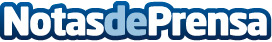 SunMedia incorpora a Emilio Cieza Ramos como  Director de Performance y ProgramáticaCon una trayectoria de diez años en marketing digital, Cieza se encargará de consolidar las operaciones de SunMedia en esta área, dentro de un mercado que continúa aumentando de manera exponencial, tanto en España como en otros paísesDatos de contacto:Mónica Escobar 662018925Nota de prensa publicada en: https://www.notasdeprensa.es/sunmedia-incorpora-a-emilio-cieza-ramos-como Categorias: Comunicación Marketing E-Commerce Nombramientos Recursos humanos http://www.notasdeprensa.es